SPURSTOW PARISH COUNCILMinutes of Meeting held at 8pm on 8th March 2017 www.spurstow-pc.gov.uk  clerk@spurstow-pc.gov.uk Peckforton & Beeston Village RoomPresent: Barry Bell (BB (Vice Chair)), Stuart Lee (SL), Mrs Helen Exley (The Clerk), Reynold Finney (RF), Katherine Hutchinson (KH), Chris Warriner (CW) In Attendance: None.Apologies received: Sean Augustin ((SA) Chair), Mandy Murton (MM), David Cox (DC) Declaration of Interests & Councillors Code of Conduct: There were no declarations of Councillor Interests declared.3.     Matters Arising & approval of previous minutes Dip in the Road in Peckforton Hall Lane - CEC Highways have been contacted again regarding this.Application for the fence at Castleview is still awaiting a decision. Panama Hatty’s gates - letter of acknowledgement written to the Proprietor for his efforts. BB to deliver.  Clerk has had an e mail from CEC Highways regarding “Long Lane” sign stating that it won’t be until next financial year that this will instigated.Lighting issues – The Clerk has requested a quote for the works of LED replacement.Phonebox in Peckforton Hall Lane.  BT still to remove.Minutes approved from 14/12/17 meeting.  FR proposed and SL seconded.  All     Councillors     agreed that these are a true record.      4.	Open Forum:No members of the public were present.       5.    Petition for speed limit reduction on A49:BB and SA have visited the 2 residents on Whitchurch Road who have sent letters regarding the speed issue (attached – originals are on file).  E mail also received from David Bell 08/03/17 regarding current situation (attached) and further meetings planned.  No decision has been made on the 30MPH and SPC are awaiting response from Cllr David Brown and CEC highways.  The recent Speed Management Strategy from CEC that has been issued was discussed and it was agreed to upload this onto the website for residents to view.	        6. Planning applications:No update to report on planning applications.        7.	Website updateWebsite is now ready for launch into public domain www.spurstow-pc.gov.uk. Discussion regarding notifying the residents of Spurstow and a leaflet drop.  It was agreed by all Cllrs present that they would undertake leaflet drop in the Parish.  The Clerk to print and distribute.  The Clerk to contact Link magazine to advertise.  Recent e mail from David Bell suggesting a ”bygones” page with old photos and anecdotes from past times that residents can send in.  The Clerk will publish these when sent in.  Flyer will also state if businesses wish to advertise, to contact Clerk.        8.	Financial updateDavid Cox had previously sent this report to Cllrs and this can be found on the website.         9. Clerk’s Report:Clerk to attend a Finance course run by CHALC on 13/03/17 regarding the requirements for the Transparency code and the future reporting of the PC finances from April 2017. Parish Council Laptop guarantee – 4 year deal for £164.  Agreed by all Cllrs not to proceed with this.     10. Highways issues:Peckforton Hall Lane – see matters arisingRoad Signage – see matters arisingFootpath on Whitchurch Road –Clerk to E mail to be sent to CEC highways regarding this.Lights – See matters arising.Back Lane/A49 – Road carriage is collapsing and needs repairing BB to e mail photos to the Clerk who will report to CEC Highways.     11. Saddlers Wells Community WoodlandThere is a constitutional change required for the above charity and requirement for a SPC Councillor to be elected onto the newly formed Charitable Incorporated Organisation (CIO).  It was proposed by BB and seconded by CW that KH remain as the PC representative.  All Cllrs agreed. Payment of accounts:                                                               Chq no               amountScottish Power	16/01/17			            627		£  93.11IntouchCRM (annual webhosting fee)                                      628                      £360.00 Peter Wilson (Litter picking)				            629		 £ 164.40Helen Exley (Salary)					             630		£ 362.50Peckforton & Beeston Village rooms (room use)	            631		£   20.00All payments were proposed by CW and seconded by SL.	Dates of next meetings 10th May (Inc Annual Meeting), 5th September, 6th December.  AOB:SL have an active e mail account up and running by 22nd March to ensure that he receives all current e mail and PC related information.  Notice Board in Back Lane is collapsing and needs a new hinge.  SA and BB to organize and repair.  Bench in Southcroft will be power-washed when the weather is better - BBChestnut meat survey has been sent onto Councillors for completing.            Meeting closed 21.15pm  Signed……………………………………………………………………Chair ………………………………………………………………..DatePurbrook Whitchurch Road, Spurstow,CW6 9TD22 102/ 17Spurstow A49 Speed Limit PetitionCopy for Information to: Helen Exley Parish Clerk Spurtow CouncilMr AugustinSpurstow ChapelPeckforton Hall LaneSpurstowCW6 9TFDear Mr Augustin,I am writing to you as Chairman of Spurstow Parish Council to ask that the council re-consider their view on the resident's petition for a 30 MPH speed limit near Spurstow A49 crossroads. As you are aware more than 90 residents including myself who live near the main road have signed a petition for a 30 MPH speed limit. I also signed a similar petition in 2013 when Mr Cox was chairman.I have lived in Spurstow at Purbrook, since 1938 and have seen many changes in the volume, size and speed of traffic. Although the reduction in speed limit from 60 to 50 and then 40 has improved safety I think that it would be better to have 30 MPH as it would make me feel safer. In my late 70s the speed of traffic has become a concern to me both as a driver and a pedestrian. You may be aware that I deliver the Bunbury Journal Link to Spurstow residences and that now because of the dangers of traffic I find I have to use my car to deliver to houses on the A49 as I find the road unsafe to walk by especially when there are large speeding HGVs.I would ask that at your next meeting in March you take the opportunity to discuss the petition and give more thought to the views of the more elderly residents who live directly next to the A49sYours Sincerely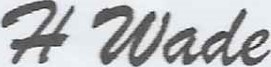 Miss Hester WadeWayside, Whitchurch Road,Spurstow, CW6 9TD20th February 2017Spurstow Speed Limit Petition Copy for Information.Helen Exley, Daisybank Off Top Farm, Lane, Cholmondeston, CW7 4DRMr Sean Augustin - Chairman of Spurstow Parish CouncilSpurstow ChapelPeckforton Hall LaneSpurstow TarporleyCW6 9TFDear Mr Augustin,I am writing to you to request the support of the Council for a new 30 MPH speed limit in Spurstow. Although the council has the right to their own opinion on the matter I think that they have the responsibility to represent the view of their residents in this matter especially when so many residents have signed the petition for 30 MPH.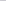 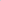 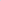 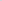 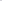 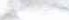 Unlike the members of the council I have lived in Spurstow next to the A49 for nearly 80 years and at my age find the speed of traffic a problem. Living by the main road and having recently had a hip replacement that makes walking difficult I have to use a walking stick as I am unsteady on my feet. I do not have a car and I have to walk on the pavement to the corner to catch the bus and lifts to Church and Chapel as well as cross the road to get to the Post Box which can be quite dangerous when Lorries pass me at speed.I hope you will consider the plight of my situation when you are considering your future support for a 30 MPH limit. My situation is different from that of that of the council members who do not live by the main road. I would ask that you put this issue on the agenda for the next Parish Meeting so that the council can think more carefully about the matter and whether their duty is to represent the views of the community.Yours SincerelyMrs C FowlesCopy to:Councillor David Brown, Cheshire East Council, Sandbach, CWII IHZEmail from David Bell 08/03/17Sean,As promised - Just some points for information regarding the Speed Campaign  that you may find useful at your meeting 8/03/17.Cheshire East  proposed a second with Highways on either 15th  or  22nd March  but I have declined these dates due to prior commitments and I’m waiting to hear from Cllr David Brown. You will also be aware that the assessment data-logging cables were removed to day.Items to be addressed when a meeting is confirmed.1 Speed and Volume Assessment using Data CablesI have asked that results are communicated before any meeting. On 15/01/17 I notified David Brown the issue of the inappropriate timing (February) of this assessment as it is usual Highways policy to carry out assessments and I quote, “ during summer months when schools are not on holiday”. Consequently there would be grounds for appeal  if a limit of 30 MPH was not forthcoming. It is also usual practice to consult with Petitioners before undergoing any assessment.2 Decision Not To Implement 30 MPH in 2013 in line with RTC Data.Cllr Brown has still not got back to me on this although he is now aware that Joe Dahler of Cheshire Constabulary has stated “I have spoken to Robin Johnson and he is not aware of any involvement by the Constabulary in the 2013 decision”. This contradicts the view help by some  individuals that the Constabulary supported a preference for 40 MPH  A49 Spurstow.3 Speed Camera – Ineffective Placement in terms of Prosecutions and Damage Costs.Due to vandalism (second time) the camera has now been out of action since October 2016Prosecutions forwarded by the camera unit to the Central ticket office are 2015 – 91 and 2016 – 174This contrasts sharply with prosecutions at the Bunbury Heath Speed Camera – July to August 2016 – 2000 and 1035 from November to January - empirically supporting why assessment should be carried out during Summer Months.The Spurstow camera would be far more effective closer to the crossroads and residences – ideally either at the crossroads as per Bunbury Heath or slightly to the  North.4 Positioning of 30 MPH Limit if ImplementedSee attached map.5 Implementation of  Improvements (Visibility) at the Crossroads This issue is addressed  with photographs in the original petition statement and endorsed by  SPC in their consideration of planning permission for the Gables. ( As below)"Access to both the A49 and Peckforton Hall lane poses hazards risks due to limited visibility." and "walking to Bunbury is hazardous ...”6 Road Surface IssuesVibration from HGV’s and timetable for resurfacing.7 Other Items(i) Flooding of the A49 Spurstow 	(ii) Vulnerable residents.If you have any other issues you think should be raised then please advise. It was kind of you to see you take the time to visit my elderly, and therefore more vulnerable neighbours and listen to their views. I hope this gave you an insight into how a reduced speed limit would especially benefit such residents both as pedestrians and drivers.RegardsDavid